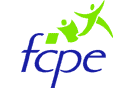 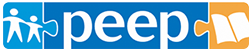 Les parents délégués sont vos représentants lors du conseil de classe de votre enfant.Pour nous aider à vous représenter, nous vous demandons de bien vouloir remplir ce questionnaire et à nous le retourner au plus tard le                              par l’intermédiaire du professeur principal.Bien entendu, les informations communiquées sont strictement confidentielles et ne seront utilisées que dans le cadre restreint du conseil de classe ou dans la préparation des conseils d’administration.Vos délégués parents :FCPE :PEEP	:			Nom et Prénom de l'élève (facultatif) :		 ………………………………………………..........................Adresse mail et/ou n° de téléphone (facultatif): 	………………………………………………...........................Nous sommes à la moitié de l’année scolaire, pouvez-vous nous donner à propos du collège :deux points positifs : ..........………………………………………………………………………………….......…………………………………………………………………………………………………………………………..deux points négatifs :.........……………………………………………………………………………………....…………………………………………………………………………………………………………………………..La rencontre Parents-Professeurs a eu lieu au mois de décembre 2016. Cette rencontre correspondait-elle à vos attentes ? 		OUI		NON Pourquoi ?  …………………………………………………………………………………………………………….......…...…………………………………………………………………………………………………………………………..Orientation (3° en particulier) : Les rencontres proposées (réunion avec les chefs d’établissement des lycées du secteur, entretiens concertés) vous ont-elles aidés à préparer l’orientation de votre enfant ?         OUI      NONAuriez-vous d’autres souhaits ou propositions ?................................................................................................................................................................................................................................................................................Lors des réunions destinées aux parents : quels sujets voudriez-vous voir abordés?.................................................................................................................................................................................................................Restauration : Au premier trimestre, de nombreuses remarques ont été faites concernant la restauration. Depuis, nous avons rencontré le chef cuisinier. Avez-vous remarqué une évolution depuis ? Laquelle ? ............................................................................................................................................................................................................................................................................................................................................................Parents d’élèves élus : Qu’attendez-vous de nous ?.......................................................................................................................................................................................................................................................................Avez-vous d’autres remarques ? : (au dos de la feuille si nécessaire)MERCI POUR VOTRE PARTICIPATION ! 						Les parents déléguésLe 2ème conseil de classe de la………..  se tiendra le ……………………. 2017 à ……………….